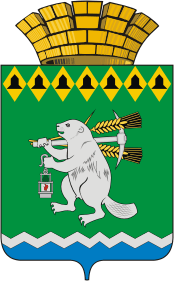 Глава  Артемовского городского округаП О С Т А Н О В Л Е Н И Еот 20.02.2019_______                                                                                                № __8-ПГОб утверждении проекта планировки территории и проекта межевания территории для размещения линейного объекта «Газоснабжение жилых домов по ул. Сметанина г. Артемовский»Принимая во внимание заключение Комитета по архитектуре и градостроительству Артемовского городского округа  о результатах публичных слушаний по рассмотрению проекта планировки территории и проекта межевания территории для размещения линейного объекта «Газоснабжение жилых домов по ул. Сметанина г. Артемовский» от 20.12.2018, в соответствии со статьей 45 Градостроительного кодекса Российской Федерации, Генеральным планом г. Артемовского, утвержденным постановлением главы МО «Артемовский район» от 25.03.2002 № 317, Правилами землепользования и застройки на территории Артемовского городского округа, утвержденными решением Думы Артемовского городского округа от 05.06.2017 № 178 (с изменениями), руководствуясь статьей 28 Устава Артемовского городского округа,ПОСТАНОВЛЯЮ:Утвердить проект планировки территории и проект межевания территории для размещения линейного объекта «Газоснабжение жилых домов по                         ул. Сметанина г. Артемовский»  (Приложение).Опубликовать настоящее постановление в газете «Артемовский рабочий» и разместить на официальном сайте Артемовского городского округа в информационно – телекоммуникационной сети «Интернет».Контроль за исполнением постановления возложить на председателя  Комитета по архитектуре и градостроительству Артемовского городского округа Булатову Н.В.         Глава Артемовского городского округа                                           А.В. СамочерновСОГЛАСОВАНИЕпроекта постановления главы Артемовского городского округаОб утверждении проекта планировки территории и проекта межевания территории для размещения линейного объекта «Газоснабжение жилых домов по ул. Сметанина г. Артемовский»Постановление разослать:  Комитету по архитектуре  и градостроительствуИсп.:  ведущий специалист Комитета по архитектуре и градостроительству Артемовского городского округа  А.Г. Ларионова, тел. 2-42-68ДолжностьФамилия иинициалыСроки и результаты согласованияСроки и результаты согласованияСроки и результаты согласованияДолжностьФамилия иинициалы     Датапоступленияна согласован.ДатасогласованияЗамечания и подписьЗаместитель главы Администрации Артемовского городского округа – начальник Управления по городскому хозяйству и жилью Администрации Артемовского городского округаМиронов А.И.Председатель    Комитета поархитектуре иградостроительствуАртемовского городского округа Булатова Н.В.Заведующийюридическим отделом АдминистрацииАртемовского городского округа Пономарева Е.В.Заведующий отделом организации и обеспечения деятельности Администрации Артемовского городского округа Суворова М.Л.